Сухорукова Н.А.Учитель начальных классовМКОУ «Нижнекатуховская ООШ»Новоусманского района Воронежской областиВнеклассное занятие по окружающему миру 4 класс УМК «Школа России»Тема: ЧеловекЦель: способствовать самопознанию учащихся, формированию представлений о главных ценностях на Земле.Задачи:дать определение человека как высокоорганизованного представителя природы, обладающего навыками социализации; способствовать воспитанию гуманизма, уверенности в справедливости разума на Земле;формирование культуры общения, навыков толерантного поведения.Интерактивные стратегии:1. Игра «Угадай-ка».2. Упражнение «Перевоплощение». Дидактический материал:1. Плакат «Homo sapiens»Словарь урока: экология, эгоист.Ход занятияИгра «Угадай-ка»Цель: подвести учащихся к выводу о сложности и единстве природы, о необходимости быть чутким и внимательным к окружающим нас живым существам, к находящимся рядом товарищам.ИнструкцияШаг 1. Каждый из участников пишет на небольшом листочке бумаги ответы на три следующие вопроса:На какую птицу я похож (а)?Какое сухопутное животное соответствует моему характеру?Какое обитающее в море существо соответствует моей внешности?Никто не должен знать об ответах друг друга.Затем ребенок сворачивает бумагу в трубочку, а учитель собирает все трубочки в шкатулку.Шаг 2. Ребята рассаживаются в круг вместе с учителем.- Вы уже привыкли друг к другу. А сейчас проверим, сможете ли вы угадать своего одноклассника по его собственной характеристике. Позовем на помощь окружающую нас природу. Человек – часть природы. Он сравнительно недавно выделился из всех живых существ, но, по-прежнему, имеет много сходных с ними черт:  и внешних, и внутренних (в строении организма).Учитель достает трубочки и зачитывает характеристики. Если дети не угадали, кто так описал себя, то сам ребенок должен объяснить, почему выбрал именно этих животных, чем они ему нравятся. Нельзя позволять осмеивать друг друга, дразнить и унижать. Ребенок может затрудниться с ответом, поэтому учитель, подбадривая его, может пошутить, сравнив его с «зайчиком», «котеночком» и др.Выводы:  (Дети пишут: «Я похож на орла, тигра и на кита», «Я похожа на ласточку, пантеру и золотую рыбку», «Я похож на беркута, кошку и дельфина» и т.д.)Природа – наш общий дом. За миллионы лет животные и растения приспособились друг к другу. В природе установилось равновесие.- Как к этому должен относиться человек?- Чем он отличается от других животных?Далее дети читают отрывки из стихотворения «Будь человеком» С. МихалковаВ лесу мурашки-муравьиЖивут своим трудом.У них обычаи своиИ муравейник – дом……Ты с палкой по лесу гулялИ муравьиный дом,Шутя, до дна расковырял И подпалил потом….…Живешь ты в атомный наш векИ сам – не муравей.Будь человеком, человек,Ты на Земле своей!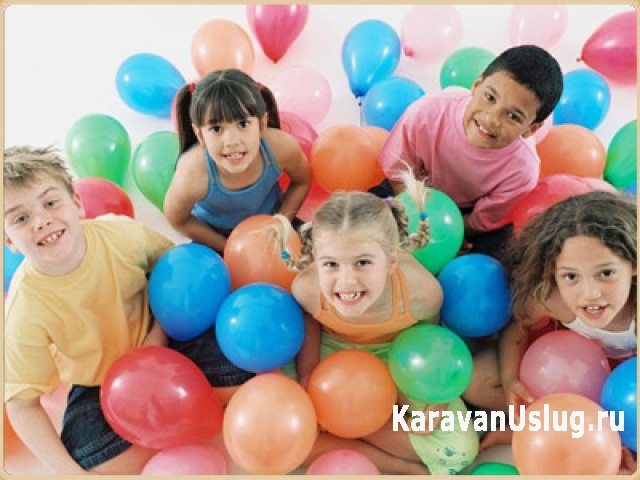 Вопросы для обсуждения:- Почему С. Михалков назвал мальчика жестоким эгоистом?- В чем сходство муравьев и людей?- Почему на Земле исчезают постепенно некоторые животные и растения?- Что вы знаете о Красной книге?- Грозят ли проблемы природы человеческому существованию?- Что вы знаете об экологическом кризисе?- Можно ли назвать человека царем природы? (Нет)- Что отличает человека от других живых существ? (Умение анализировать, изобретать, планировать, прогнозировать, создавать новое для того, чтобы улучшить или изменить свою жизнь.)Но, увлекаясь этим, человек может забыть о том, что в природе все взаимосвязано.- Многие люди обеспокоены состоянием природы. Нельзя забывать, что она живая. Она тоже может заболеть. А ведь природа – наш дом. По-гречески – «эйкос» – дом, «логос» – изучаю. Экология – это наука о состоянии природы. Нельзя бездумно причинять вред любому творению природы: будь то дерево, муравей или ручеек. Человек – дитя природы. Погибнет природа – погибнет человек.«Природа, матушка моя,Твои исполню повеленья.За все грехи прости меня –Возьми, как детку, на колени.»- За что автор стиха просит прощения у природы?Фантастический рассказЮмЮму было скучно. Бабочки ему надоели, рыбки казались глупыми. А пушистый котенок перестал мурлыкать и валялся под столом. Няня подкатила к Юму столик с напитками.- Ничего не хочу, - вяло ответил он.Раздался резкий щелчок, на экране появилось лицо отца.- Немедленно разблокировать! Юм испортился, - прохрипел он с экрана.На щеках Юма и его отца медленно выступала ржавчина. Никто не мог помочь им. На Земле все давно было искусственным. Юм и его отец были роботами.Земля погибала…- Во всех развитых странах принимаются законы о защите природы. За нарушение этих законов строго наказывают и государство, и сама природа.- Подумайте над словами древнего философа Аристотеля о том, что «человек – это общественное животное».Ученые называют (по археологическим находкам) самого древнего предка современного человека – человек умелый, так как он умел многое в отличие от самых «умных» животных. А именно: обточить и обжечь в костре конец палки, сделав копье; оббить камень, изготовив резец для обработки шкур и разделки мяса животных и другое… это было примерно 2 миллиона лет назад. Расселившись с территории Африки по всему миру, люди очень сильно изменились с того времени.А 40 тысяч лет назад, как установили ученые, появился человек разумный. Его называют «гомо сапиенс». К этому типу человеческих существ мы и относимся.Доказано, что в результате длительного развития выделились и сохранили свои достижения, передавая их своим детям, только те человеческие объединения, где относились с уважением друг к другу, где были традиции, обычаи. Здесь не поедали слабых и детей, а поддерживали их, помогали, заботились о них. Это были существа с развитым умом. Это были люди. Но оставаться людьми очень непросто.- Всегда ли умный человек проявляет себя как человек разумный? То есть человек, который понимает и осознает свое место среди людей?Персидский поэт Фирдоуси писал:Пусть разум твои направляет дела,Он душу твою не допустит до зла.Какую б науку твой ум не постиг,Покоя в ученье не знай ни на миг.Но, ветви увидев, поймешь все равно,Что знанью до корня дойти не дано.- В чем сила разума: в его широте познания или в человечности (в умении думать о человеке)?Давайте послушаем, что говорит об этом одно из творений человеческого ума:…Когда меня впервые увидели, то были потрясены моей красотой. Специально ставили большие зонты, столики с едой, кресла и часами наблюдали это небывалое зрелище в опаленной солнцем пустыне. Все ликовали: наконец-то, это чудо защитит страну от нападения врагов.Уж лучше бы вы никогда не выпустили меня на волю. Сами отцы – создатели прокляли меня и отказались от меня. А человечество содрогнулось, когда стало известно, что я несу невидимую смерть, которая разрушает все живое спустя еще много-много лет.Мать-Земля в том месте, где я появляюсь, превращается в проклятое место. Здесь нет места счастью и радости… Простите… Простите… Но вы сами виноваты…- Вы узнали, чей голос звучал? Что это за изобретение человека? (Атомная бомба)Упражнение «Перевоплощение» Это упражнение полезно каждому: и детям, и взрослым. Оно развивает фантазию, творчество, помогает самовнушению, усовершенствованию.Инструкция. Учитель предлагает всем убрать все с парт. Сесть поудобнее, расслабиться и закрыть глаза…- Представь, что ты воплотишься в чистый лист бумаги. Ты чистый, абсолютно белый лист, на котором еще не написано ничего. Вот и прекрасная формула внутреннего освобождения. (Повторяйте за мной по одному предложению.)Нет ничего. Всё только будет!Нет ничего. Всё может быть!Открыть глаза. И полной грудьюДышать! И верить! И любить!ЗАПОМНИ!Человек – высокоорганизованное существо, обладающее мышлением, - речью, способностью создавать орудия труда и пользоваться ими. Человек является высшей ценностью. Все, что созидает человек, не должно наносить вреда ему и природе, частью которой он является.Благодарю, Земля, БлагодарюЗа то, что видел озеро, зарю,За все вокруг, что знаю, слышу, вижу.И эти дали светлые твои, пока мне хватит крови и любви,Ни словом ни поступком не обижу…Простите нас, деревья и трава!Мы забываем, повзрослев едва,Что общим корнем связаны слова:Народ, и благородство и природа.И. КиселевИспользуемый материал:Фалькович Т. А., Шупина Т. И., Жиренко О. Е. Методическое пособие «Азбука права» (для учителей начальных классов по гражданскому и правовому воспитанию младших школьников)Воронеж – 2006